Директору Krasnodar Chapter Harley Owners Group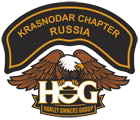 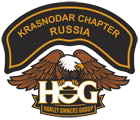 ЗАЯВЛЕНИЕ О ПРИЕМЕВНИМАНИЕ! ТРЕБУЕТСЯ ОТВЕТИТЬ НА ВСЕ ВОПРОСЫ ПЕЧАТНЫМИ БУКВАМИ ВО ИЗБЕЖАНИЕ РАЗНОЧТЕНИЙ!Прошу принять меня в члены Krasnodar Chapter. О себе сообщаю следующее:Фамилия:Имя:Отчество:Дата моего рождения: «	»		годаМодель моего мотоцикла:Идентификационный номер мотоцикла (VIN):Номер моей членской карты Krasnodar Chapter *:Статус моего членства в HOG Krasnodar Chapter (отметить нужное):Member**	Full Member	Life MemberДата выдачи мне карты Krasnodar Chapter ***: «	_»	20	года*, **, *** - Внимание: статус полноправного участника (Member) Международного Krasnodar Chapter сроком на один год автоматически бесплатно получает каждый покупатель нового (незарегистрированного ранее в собственность) мотоцикла Harley-Davidson. Номер своей членской картыH.O.G.  вы  можете  узнать  самостоятельно  на  сайте  Сервисного  центра  (http://www.h-dkrasnodar.ru), а также обратившись в офис Дилера КРАСНОДАР HARLEY-DAVIDSON на территории г. Краснодар (тел. +7 (861) 258 52 20) .Мой стаж вождения мотоцикла:	летНаличие у меня опыта движения в мотоколонне (ненужное зачеркнуть): да / нетМоя готовность выезжать с мотоклубом в поездки (отметить выбранное):Моя готовность к зарубежным клубным поездкам (ненужное зачеркнуть): да / нетНаличие опыта в подготовке клубных мероприятий (ненужное зачеркнуть): да / нетМое участие в других мотоциклетных клубах (указать клуб и период участия):  	Мои пожелания по организации клубных мероприятий:  	Мои увлечения:  	Кто еще из членов моей семьи увлечен мототехникой и мототуризмом:  	Мое желание занимать какие-либо административные должности в клубе:  	Наличие   у   меня   медицинских   предписаний,   ограничивающих   возможности   при поездках на мотоцикле (ненужное зачеркнуть): да / нетПочтовый индекс:Адрес, по которому надлежит направлять корреспонденцию и уведомления:Мой контактный телефон (с указанием кода):Мой E-mail:Я согласен с Уставом Krasnodar Chapter, обязуюсь соблюдать его положения, исполнять решения его руководящих органов, принимать активное и посильное участие в деятельности клуба, своевременно и в полном объеме вносить вступительные, членские и целевые взносы, а также выполнять все иные взятые на себя по отношению к клубу обязательства.Я также понимаю и согласен с тем, что в случаях систематического невыполнения или ненадлежащего исполнения своих обязанностей либо нарушения принятых на себя обязательств перед клубом, совершения действий, противоречащих целям и задачам клуба, неподобающего поведения и хамства, осознанного нарушения правил дорожного движения, в результате которого могли наступить причинение вреда здоровью людей или имущественного ущерба, а также создания своими действиями или бездействием препятствий нормальной работе клуба, по решению Общего собрания клуба я могу быть в любое время исключен из клуба без права последующего восстановления в клуб.Личная подпись:		(		) Дата заполнения: «	»	20	годаRU1 раз в неделю1 раз в месяц и чаще1 раз за сезон и чаще()--()--